PROJECT BRIEF: PROPOSAL FOR ESTABLISHING A GLOBAL PLATFORM TO FACILITATE IP INFORMATION EXCHANGEProposal submitted by the Delegation of Saudi ArabiaCURRENT SITUATION AND CHALLENGESThe Delegation of Saudi Arabia has noted the following limitations with how IP Offices can exchange IP data:IP Offices Limitations and Constraints: IP offices around the world often face significant challenges when it comes to exchanging data and information, due to conflicting IT infrastructures, divergent data standards, and the limitation of manpower and capacity constraints.IP Offices Duplication of Efforts: In their own efforts, IPOs frequently encounter situations where they duplicate efforts in data exchange and model trainings. This redundancy not only results in wasted time and resources but also creates inconsistencies.PROPOSED SOLUTION: ESTABLISH A GLOBAL PLATFORM TO FACILITATE IP INFORMATION EXCHANGEEstablishing a global platform for intellectual property (IP) information developed and managed under the supervision of the World Intellectual Property Organization (WIPO), in accordance with national policies, with the purpose of promoting IP information accessibility and exchange in multiple formats such as WIPO Standard ST.36, ST.96, ST.66, ST.86 or other customized formats. This proposed platform has the potential to leverage the existing global databases, including Patentscope, Global Brand Database, and Global Design Database. We propose creating a new CWS Task dedicated to examining this proposal in collaboration with the International Bureau and interested IPOs. The Delegation of Saudi Arabia offers to lead the Task Force if it is established.PROJECT BRIEF PROPOSALDescription and Business modelTo address the fragmented landscape of intellectual property (IP) data request, we propose a global platform provided under WIPO’s supervision which harmonizes and standardizes IP data from diverse sources, including patents, trademarks, and industrial designs. The platform will adhere to data privacy regulations and IP protection standards, offering a user- friendly interface, and multi-lingual support.This global IP platform will become an invaluable source for IPOs, facilitating data flow from/to different offices, support and expediate efficient exchange activities among offices, and promote IP data standardization.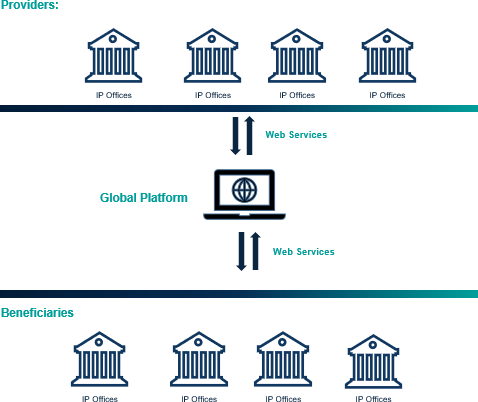 Figure 1: Proposed architectureA proposed architecture is shown in Figure 1 and the steps of operations are expected to be as follows:Step 1: Receiving IP Information exchange requests from beneficiary IP OfficesStep 2: After fulfilling the requirements, such as signing an agreement, Providing IP Offices will share requested information.Expected benefits and outcomes to be realizedThe following benefits are hoped to be achieved by WIPO providing this type of data exchange platform:Supporting and encouraging all intellectual property offices to exchange their IP Information.Facilitating automated IP Information exchange with accreditation.Facilitating communications between IPOs regards the IP Information exchange.Making data available according to all WIPO standardsConnecting to a secure networkEnhancing investment in intellectual property informationEnriching knowledge and stimulating innovation.Enhancing international enforcement of intellectual property protection.Expected challengesThe following challenges expect to need to be addressed during development of this global platform:Errors or inconsistencies in the data could undermine the database’s reliability and lead to misleading or inaccurate information for users.Data breaches or leaks could expose restricted information, potentially harming individuals or organizations and leading to legal or reputational damage.Lack of cooperation or conflicting interests among different jurisdictions could hinder data sharing, standardization efforts, and the database’s overall effectiveness.Insufficient funding or waning support could lead to stagnation, outdated data, and a decline in the database’s usefulness and relevance.Project timelines and proposed schedule (tentative)Year 1Year 2Beta testing and refinement of database featuresUser documentation and training materials developmentPerformance optimization and scalability testingSecurity audits and vulnerability assessmentLaunch of the global intellectual property databaseOngoing data updates and maintenanceUser support and feedback mechanismsPromotion and outreach to stakeholdersMonitoring and evaluation of database usagePerformance analysis and optimizationFeature enhancements and updatesExpansion of data sources and partnershipsContinuous improvement and innovationSustainability planning and funding strategiesLong-term roadmap for database developmentGlobal outreach and adoption initiativesSuccess factorsThe following criteria should be achieved in order to ensure that the platform had achieved its original objectives:Comprehensive data coverage: The platform should encompass a wide range of intellectual property types, including patents, trademarks, copyrights, and industrial designs, covering various jurisdictions and historical data.Data accuracy and reliability: The platform must maintain high data quality standards, ensuring accuracy, consistency, and reliability to provide trustworthy information for users.User-friendly interface: The platform should provide an intuitive and user-friendly interface, making it easy for users to navigate, search, and access the information they need.Advanced search capabilities: The platform should offer advanced search functionalities, allowing users to filter, refine, and analyze intellectual property data based on various criteria.Multi-lingual support: The platform should support multiple languages, catering to a global audience and facilitating access for users from diverse linguistic backgrounds.Robust security and privacy: The platform must implement stringent security measures to protect intellectual property data from unauthorized access, breaches, or misuse.International collaboration: The platform should foster collaboration among national and international intellectual property offices, promoting data sharing, standardization, and harmonization efforts.Sustainable funding model: The platform should have a sustainable funding model to ensure ongoing maintenance, data updates, and feature enhancements.Legal and regulatory compliance: The platform must adhere to data privacy laws, intellectual property regulations, and international treaties to operate legally and responsibly.PROJECT BRIEF INITIAL PLANNINGInitial rough cost estimatesResource requirementsThe following resource requirements should be considered during planning activities.Human resourcesDatabase Developers: Experienced software engineers and database architects to design, develop, and maintain the database infrastructure.Data Scientists: Experts in data analysis, data mining, and machine learning to process, clean, and harmonize intellectual property data.Subject Matter Experts: Intellectual property lawyers, patent examiners, and trademark specialists to provide domain expertise and ensure data accuracy.User Interface Designers: UX/UI designers to create a user-friendly and accessible interface for the database.Project Managers: Experienced project managers to oversee the project's planning, execution, and coordination.Hardware resourcesHardware: High-performance servers, storage systems, and networking equipment to support the database's scalability and performance.Software: Database management systems, data processing tools, data visualization software, and security software.Cloud Infrastructure: Cloud computing resources for scalability, flexibility, and cost- efficiency.Data resourcesIntellectual Property Data: Access to intellectual property data from various sources, including national and international intellectual property offices, patent databases, and trademark and others.Financial resourcesDevelopment Funding: Initial funding for platform development, infrastructure setup, and data acquisition.Ongoing Funding: Sustainable funding model for ongoing maintenance, data updates, and feature enhancements.International collaborationPartnerships: Collaborative partnerships with national and international intellectual property offices to facilitate data sharing and standardization.Cross-Jurisdictional Expertise: Expertise in navigating the legal and regulatory frameworks of different jurisdictions.Legal and regulatory complianceLegal Expertise: Legal counsel to ensure compliance with data privacy laws, intellectual property regulations, and international treaties.Data Governance Policies: Robust data governance policies to ensure data privacy, security, and ethical use.Sustainability planningLong-Term Funding Strategy: A sustainable funding model to support the database's ongoing operations and future growth.Continuous Improvement: A commitment to continuous improvement, feature enhancements, and data updates.[End of Annex and the document]Cost categoryEstimated cost (CHF)Initial Development1,650,000.00Infrastructure1,000,000.00Ongoing maintenance1,000,000.00Additional Considerations200,000.00GRAND TOTAL3,450,000